AIESEC u Zagrebu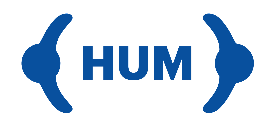 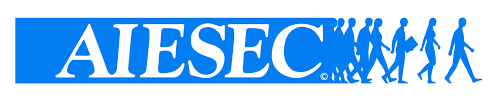 Trg John F. Kennedy 6, 10000, Zagreb                                           Zagreb, 20. travnja, 2022https://aiesec.com.hr/PRIOPĆENJE ZA MEDIJENaučite vještine medijacije i otkrijte što čini vještog komunikatoraPartnerstvo između AIESEC-a Zagreb i Hrvatske udruge za medijacijuAIESEC Zagreb u organizaciji s Hrvatskom udrugom za medijaciju (HUM) organizira predavanje o medijaciji i radionicu o komunikacijskim vještinama. Događaj će se održati u ponedjeljak, 25. i  utorak, 26. travnja na Fakultetu elektronike i računarstva (Unska ul. 3) i prostorima Hrvatske udruge za medijaciju (Ulica Kneza Mislava 12, Zagreb). Cilj predavanja i radionice je predstaviti važnost komunikacije, upoznati ljude s postupkom medijacije i njenim prednostima u odnosu na druge načine rješavanja sporova. Voditelji predavanja i radionice su dva uvažena medijatora - Suzana Fugaj i Srđan Šimac. Oboje su priznati medijatori u Hrvatskoj i šire, te će svojim iskustvom studentima približiti što to znači biti medijator i kako on radi, sluša, razumije i ostvaruje poticaj na suradnju. Sudionici će na predavanju Vođenje kroz kvalitetnu komunikaciju i upravljanje konfliktima čuti sve ono što tvori medijaciju jednom od važnih, ali i zanimanja s kojima se ne susrećemo toliko često, u čemu upravo postoji potreba za učenjem i upoznavanjem s disciplinom koja profesionalno rješava sukobe. Nakon predavanja, sudionici će imati radionicu HUManija komunikacija i win-win rješavanje sukoba gdje će vježbati kako slušati i asertivno izraziti svoje interese te prepoznati tuđe. Suzana Fugaj je magistra prava, sveučilišna specijalistica za ljudska prava i trenerica izmiritelja. Zaposlena je kao stručna suradnica u HUM-u i u Centru za medijaciju. Iskusna je u održavanju radionica o komunikacijskim i pregovaračkim te izmiriteljskim vještinama, nenasilnoj komunikaciji i rješavanju sukoba. Srđan Šimac je prije svega čovjek. Najdraža mu je uloga medijatora (mirotvorca) i edukatora. Iskusan je u rješavanju konflikata i sporova, menadžerskim i organizacijskim vještinama. Član je više međunarodnih organizacija, autor stručnih članaka te dobitnik domaćih i inozemnih medijacijskih nagrada. AIESEC Zagreb se vodi ciljem da potakne razvoj mladih ljudi, kao odgovor na potrebu za ostvarivanjem punog potencijala svaki mjesec u sklopu novopokrenutog projekta “AIESEC for Better Future” svojim događajima nastoji pridonijeti ostvarenju jednog od UN-ovih ciljeva održivog razvoja. Ovim ciklusom pokriven je Cilj 16. - Mir, pravda i jake institucije. Studenti i zainteresirani se mogu besplatno prijaviti putem poveznice  i pratiti više vijesti na AIESEC Instagram profilu i Facebook stranici. Adriana MarohnićPR coordinatorAIESEC Croatia Zagrebadriana.marohnic@aiesec.net